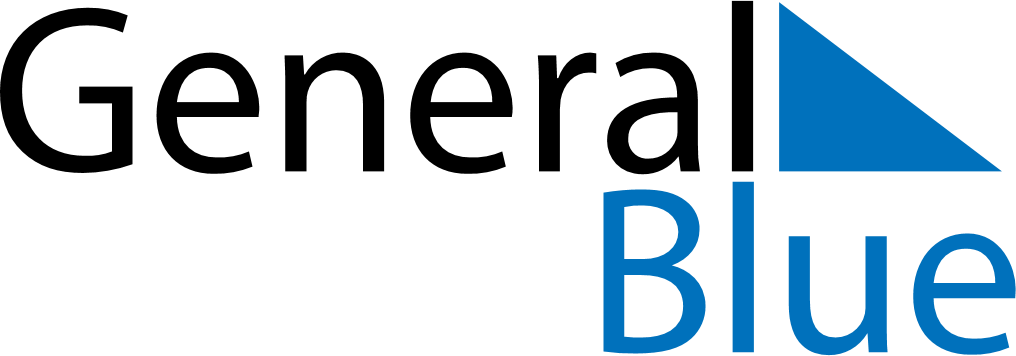 Gibraltar 2018 HolidaysGibraltar 2018 HolidaysDATENAME OF HOLIDAYJanuary 1, 2018MondayNew Year’s DayMarch 11, 2018SundayMother’s DayMarch 12, 2018MondayCommonwealth DayMarch 30, 2018FridayGood FridayApril 1, 2018SundayEaster SundayApril 2, 2018MondayEaster MondayApril 28, 2018SaturdayWorkers Memorial DayMay 1, 2018TuesdayMay DayMay 28, 2018MondaySpring bank holidayJune 17, 2018SundayFather’s DayJune 18, 2018MondayQueen’s BirthdayAugust 27, 2018MondayLate Summer Bank HolidaySeptember 10, 2018MondayGibraltar National DayDecember 25, 2018TuesdayChristmas DayDecember 26, 2018WednesdayBoxing Day